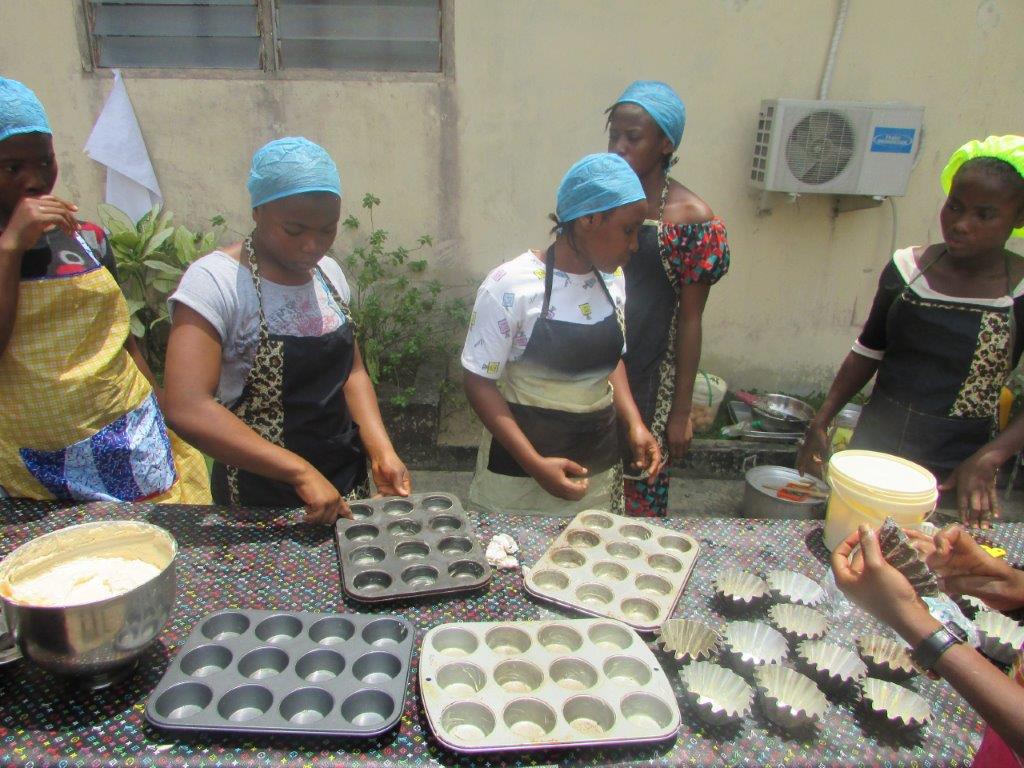 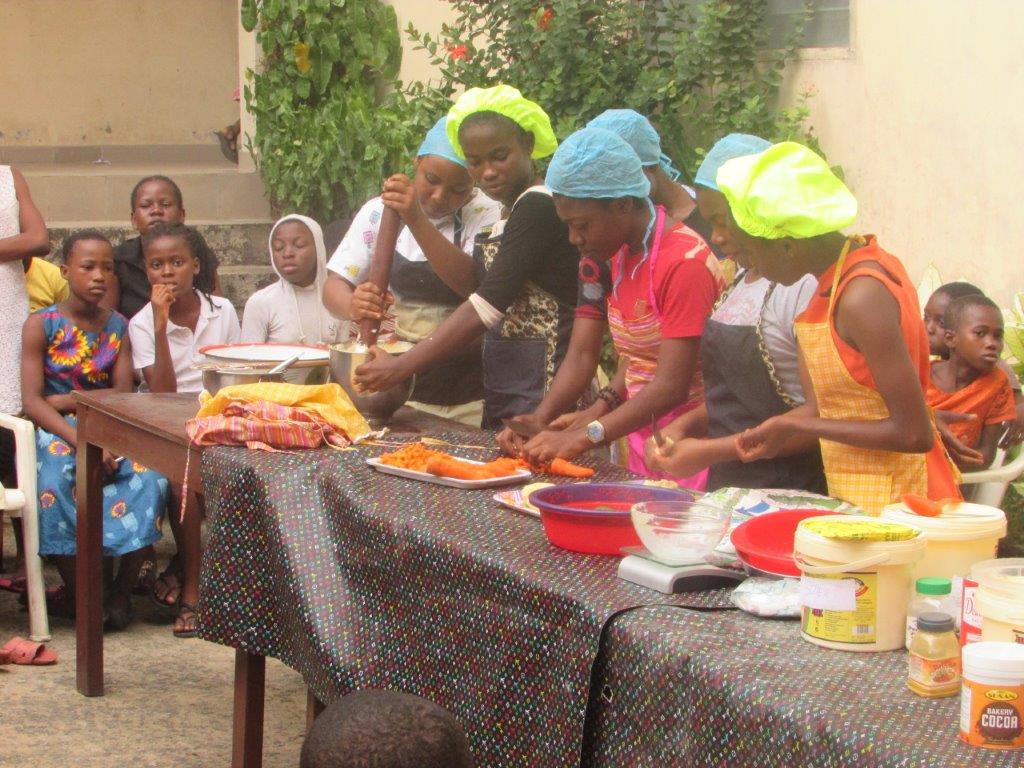 GPI girls taking turns to prepare ingredients for cake and meat-pie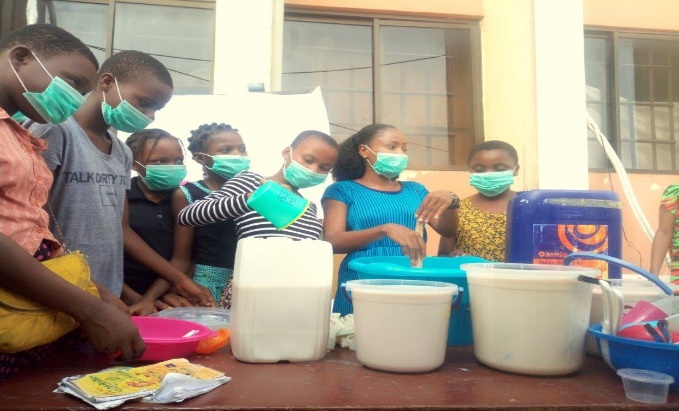 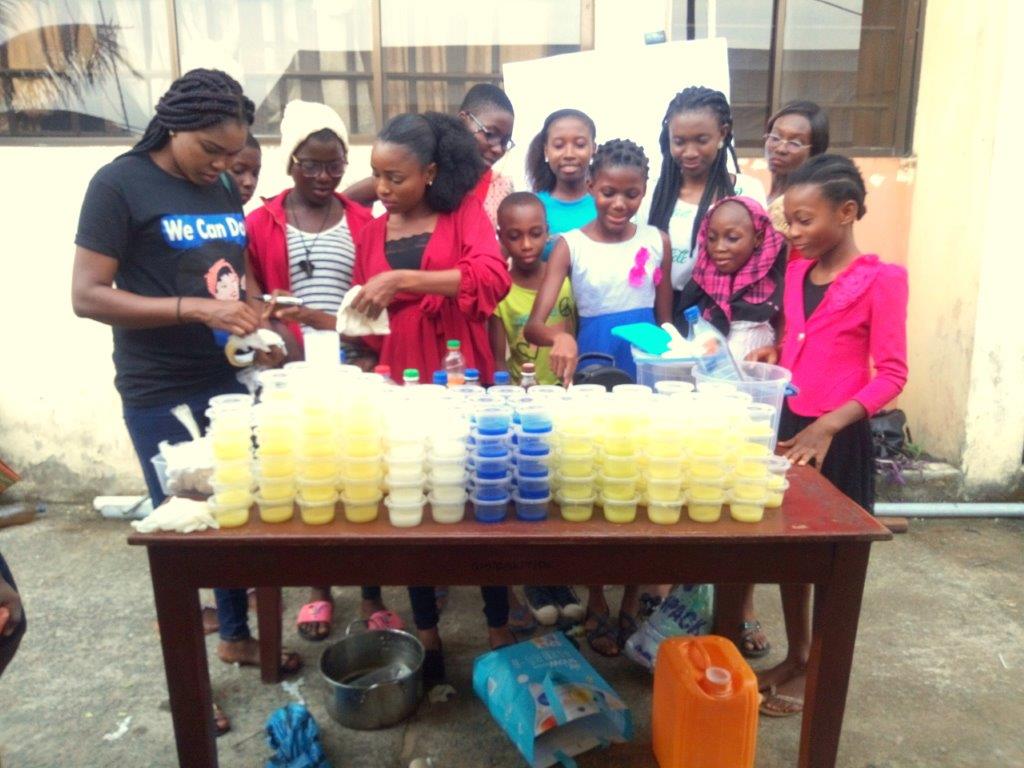 Girls displaying finished products of disinfectant and hair cream